Бриф на создание сайтаДата заполнения:                                                                                                                                                      Для тех, кто собирается писать ТЗ самостоятельно, мы предлагаем ознакомиться с нашими рекомендациями. 
Суть тех задания (дальше просто ТЗ)Ваша первоначальная задача донести до разработчика суть вашего проекта. Именно с этого должно начинаться любое техническое задание на разработку сайта.Опишите в свободной форме свой проект, расскажите разработчику, что вы хотите получить от своего нового сайта (или доработки уже существующего) и каким его должен видеть посетитель.Пример: «Будущий интернет-магазин кондиционеров будет служить основным инструментом для привлечения клиентов и увеличения продаж. От большинства конкурентов нас отличает наличие собственного сервисного центра и технический персонал прошедший обучение в Японии. Наш посетитель и потенциальный клиент должен с первого взгляда понять, что попал на сайт серьезной организации, однако серьезность не должна „давить“ — мы хотим произвести впечатление открытой компании с которой легко работать.».Подобное описание даст разработчикам возможность прочувствовать что им предстоит сделать, а значит все дальнейшее описание будет восприниматься через призму этих ощущений и избавит от необходимости без видимых причин вдаваться в ненужные и путающие на начальном этапе подробности. Вышеописанное особенно актуально для дизайнеров.  
Название, логотип, стиль и дизайн и их значение в техническом заданииСообщите разработчику название вашего сайта, пришлите логотип и руководство по использованию фирменного стиля. Если логотипа и стиля нет, вполне возможно вам может помоч разработчик, или порекомендуют нужных специалистов. Как минимум, вы должны сообщить свои предпочтения по стилистике будущего проекта. Даже если у вас пока нет четкой определенности — вы сэкономите массу времени и себе и разработчику просто в свободной форме изложив свои соображения о том, как должен выглядеть ваш сайт.Например: «Мы видим наш сайт в светлых тонах, без лишних деталей, возможно использование оранжевого цвета для выделения заголовков и других акцентов. Ссылки, кнопки, навигация — на усмотрение дизайнера.»Постарайтесь объяснить разработчику в каких аспектах вы хотите точного выполнения описанного, а в каких даете творческую свободу. Это необходимо для того, что бы исполнитель знал, как вы отреагируете на то или иное решение. Будьте готовы, что не все из того что вы хотите получить при написании ТЗ в итоге будет гармонично выглядеть. В этом нет ничего страшного и опытный разработчик как правило еще на этапе согласования ТЗ или первых эскизов укажет на ошибку и предложит пути ее решения.В идеале вам нужно достаточно подробно описать ваше виденье будущего дизайна, так же привести в техническом задании список сайтов (желательно, но не обязательно) тематически близких к вашему. Снабдить список из 5-10 сайтов краткими описаниями, например:www.site1 — нравится цветовая гамма и подача товаров, размер шрифтов мелковат.www.site2 — отлично реализован «быстрый заказ», все остальное ужасно.www.site3 — основной конкурент, все хорошо но на него похожим быть нельзя.Не перегружайте дизайнера информацией, хороший дизайнер уже «видит» ваш проект, постарайтесь не менять свои пожелания, в противном случае есть вероятность запутаться самому и запутать дизайнера, это приведет к потере времени. Вышеописанный минимум даст разработчику возможность проявить свой творческий потенциал и задать вам интересующие его уточняющие вопросы.  
Структура и основная функциональность сайта или интернет-магазинаОпишите предполагаемую структуру будущего ресурса. Структура один из самых информативных и важных разделов в будущем техническом задании на разработку сайта или интернет магазина. Структуру проще всего описывать в древовидной форме, кроме того это достаточно наглядно и даст техническому специалисту основную информацию о предстоящей работе. Например: 1. О компании  1.1. Руководство
1.2. Вакансии   2. Каталог товаров 2.1. Микроволновые печи  2.1.1. Panasonic
2.1.2. Samsung
2.1.3. Daewoo 2.2. Водонагреватели 2.2.1. Проточные   2.2.1.1. Bosh 2.2.1.1.1. Проточный водонагреватель Bosh BX5L
2.2.1.1.2. Проточный водонагреватель Bosh BX10L
2.2.1.1.3. ... 2.2.2. Накопительные 2.2.3. Газовые проточные 3. Контакты 3.1. Схема проездаСхематическая структура:При наличии задач, разделов или функциональных элементов которые нельзя структурно описать в виде дерева, можно нарисовать схему (главное не перестарайтесь как в примере выше) или дать пояснения, например:У пользователя должна быть возможность заказать товар, как из списка товаров, так и из карточки товара.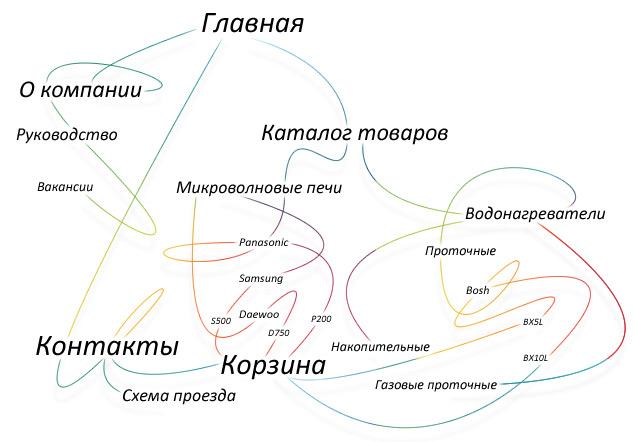 У пользователя должна быть возможность перейти в «корзину заказов» с любой страницы сайта.На страницах каталога, в разделе «пылесосы», а так же в карточках товаров под основным списком содержащим модели и характеристики должны отображаться мешки для пылесосов.  
УточненияОбязательно распишите все что нельзя увидеть на близких по тематике сайтах или может быть истолковано неоднозначно. Любые ваши идеи и ноу-хау — важны.Обозначьте примерный размер сайта в страницах, например — 10 обычных страниц с информацией и 990 страниц с описанием продукции в каталоге товаров.Не забудьте указать в техзадании и обсудить с разработчиком стратегию дальнейшего развития, продвижения и рекламы вашего проекта.Укажите, как именно вы хотите получить готовый проект, кто будет устанавливать его на хостинг и осуществлять дальнейшую техническую поддержку.Продумайте нужна ли на сайте регистрация для посетителей? Зачем она нужна вам, а чем она будет полезна посетителю.Ваш будущий интернет-магазин в перспективе будет доставлять товары почтой в любой уголок мира? Не забудьте предупредить об этом.Договоритесь, кто будет писать и подготавливать к публикации текстовое наполнение сайта, кто будет заполнять сайт.
Сроки и стоимостьУказывать или нет вилку цен в которой вы готовы работать с выбранным исполнителем — ваше дело, не указав ее в техзадании ее вы можете выиграть в том случае, если разработчик назовет стоимость ниже, но рискуете недополучить то, что разработчик готов предложить за те деньги которые вы в действительности готовы заплатить. Указав примерную стоимость — даете разработчику возможность сразу не гадая предлагать вам решения в указанных ценовых рамках, экономя время обеих сторон. Кроме того, указание вилки цены не отменяет необходимость разработчика обосновать ту сумму которую он просит за свою работу.Со сроками все еще проще — вы знаете когда вы хотите получить проект и когда он будет по-настоящему необходим. Сообщите разработчику, что он вас очень обрадует сдав проект через 6 недель, но через 8 недель у вас «выставка» и к этому сроку проект должен быть готов обязательно.
Ваши контактыВысылая или другим способом передавая разработчику техническое задание на разработку сайта не забудьте указать ваши контактные данные (как минимум имя, телефон, email) и удобное время связи. Это может выиграть время как при первоначальном ответе разработчика, так и во время дальнейших обсуждений деталей.
ЗаключениеНадеемся, что данным руководством по созданию предварительного технического задания мы не только поможем вам без лишних затрат времени и сил объяснить исполнителю суть и цели будущего проекта, но и на шаг приблизим к успешной реализации вашей задумки.Мы будем рады помочь вам, получить предварительное техническое задание созданное по данному руководству или заполненный бриф на создание сайта — его упрощенную и структурированную версию.Общие вопросыОбщие вопросыПолное, официальное название Вашей компании?Краткое название Вашей компании, которое будет размещаться в заголовке страниц сайта?Чем занимается Ваша компания с точки зрения позиционирования на рынке?Основные продукты и оказываемые услуги?Чем именно Ваша компания отличается от конкурентов?Ваши основные конкуренты — название компании и адреса сайтов?Модель разрабатываемого сайта – сайт-визитка, Интернет-магазин, корпоративный сайт, другой (укажите, пожалуйста, какой именно):Дизайн сайтаДизайн сайтаНеобходима ли Вам разработка дизайна сайта и логотипа, или планируется использование шаблона? (Использование шаблона подразумеваета) замену логотипа на Ваш;б) перекраска шаблона в корпоративные цвета;в) замена встроенных в шаблон изображений на ваши;г) минимальное графическое вмешательство в структуру шаблонных страниц и фоновых изображений;Есть ли у Вашей компании утвержденный фирменный стиль?Цветовая гамма будущего сайта?
Какие цвета Вы хотите видеть на Вашем сайте?Внешний вид будущего сайта?
Например: яркий, светлый, строгий, детский и т.д.Укажите сайты вашей тематики, которые Вам нравятся?
Несколько ссылок на сайты, дизайн которых Вам нравится и вызывает положительные эмоции от посещения.Укажите сайты, которые Вам не нравятся?
Несколько ссылок на сайты, дизайн которых Вам не нравится и вызывает отрицательные эмоции от посещения.Структура сайтаСтруктура сайтаОсновные разделы сайта?
Укажите основные разделы(пункты меню), которые Вы хотите видеть на будущем сайте?Требуемые базовые модули и функции? 
Например: новостная лента, фотогалерея, статьи, каталог продукции, прайс-листы, вакансии, почтовая рассылка, поиск по сайту, голосования и т.д.Главная страница сайта?
Что должна включать в себя главная страница сайта? Например: ленту новостей, вступительный текст, промо товаров/услуг, ленту акций и предложений и т.д.Нужно ли предусматривать места для баннерной рекламы и рекламных блоков?
Будут ли на сайте размещаться рекламные баннеры и блоки — как внутренние (клиенты, партнеры), так и внешние — банеро-обменные сети, сервисы контекстной рекламы и пр.?Будет ли на сайте внутренний раздел для пользователей? (личный кабинет)?Если да, то кратко опишите структуру (основные разделы) личного кабинета? Рабочее пространство и материалы для сайта Рабочее пространство и материалы для сайтаЕсть ли у Вас доменное имя для сайта?
Укажите, зарегистрирован ли домен для сайта или же требуется его отдельная регистрация?Кто будет писать тексты для сайта?
Укажите, кто будет заниматься подготовкой текстовых материалов для сайта — заказчик или разработчик? Кто будет готовить изображения для сайта?
Укажите, кто будет заниматься подготовкой графических материалов для сайта? Например, фотографий, баннеров и прочих элементов.Обновление сайтаОбновление сайтаПланируемая частота обновлений контента сайта? 
Ежедневно / еженедельно / ежемесячно / никогдаКто будет заниматься наполнением и слежением за контентом на сайте? Разработчик или Заказчик?Если Заказчик, то потребуется ли кастомизация (настройка) административной панели со стандартной, под нужды заказчика?Расширяемость сайта?
Планируете ли Вы расширять функционал сайта в будущем? В каком направлении?Трудовые взаимоотношенияТрудовые взаимоотношенияКаков планируемый бюджет на данный проект?
Ориентировочная сумма, которую Вы готовы вложить в разработку. Эта цифра не является офертой и является лишь общей информацией.Укажите, пожалуйста, величину среднего чека от продаж услуг, предоставляемых Вашей компанией:Дополнения и комментарииДополнения и комментарииЕсли у вас есть дополнительные пожелания, которые не зацепил ни один из выше перечисленных вопросов, опишите их Тут. Чем более полную информацию Вы предоставите по Вашему будущему сайту, тем быстрее и качественнее мы сможем выполнить свою работу.